ТОМСКАЯ ОБЛАСТЬЗАКОНО РАЗГРАНИЧЕНИИ ПОЛНОМОЧИЙ ОРГАНОВ ГОСУДАРСТВЕННОЙВЛАСТИ ТОМСКОЙ ОБЛАСТИ В ОБЛАСТИ ГОСУДАРСТВЕННОГОРЕГУЛИРОВАНИЯ ТОРГОВОЙ ДЕЯТЕЛЬНОСТИПринятпостановлениемЗаконодательной ДумыТомской областиот 26.09.2013 N 1464Настоящий Закон в соответствии с Федеральным законом от 28 декабря 2009 года N 381-ФЗ "Об основах государственного регулирования торговой деятельности в Российской Федерации" регулирует отношения в области торговой деятельности в Томской области в части разграничения полномочий органов государственной власти Томской области.Статья 1. Полномочия Законодательной Думы Томской области в области государственного регулирования торговой деятельностиК полномочиям Законодательной Думы Томской области относятся:1) принятие законов Томской области в области государственного регулирования торговой деятельности, а также осуществление контроля за их соблюдением и исполнением;2) установление порядка разработки региональных и муниципальных программ развития торговли, учитывающих социально-экономические, экологические, культурные и другие особенности развития Томской области;3) утратил силу. - Закон Томской области от 05.12.2016 N 146-ОЗ;4) осуществление иных полномочий в соответствии с законодательством Российской Федерации и законодательством Томской области.Статья 2. Полномочия Администрации Томской области в области государственного регулирования торговой деятельности1. Администрация Томской области является уполномоченным органом в области государственного регулирования торговой деятельности на территории Томской области.2. К полномочиям Администрации Томской области относятся:1) реализация государственной политики в области торговой деятельности на территории Томской области;2) разработка и принятие нормативных правовых актов Томской области в области государственного регулирования торговой деятельности на территории Томской области;3) разработка и реализация мероприятий, содействующих развитию торговой деятельности на территории Томской области;4) разработка и реализация региональных программ развития торговли, учитывающих социально-экономические, экологические, культурные и другие особенности развития Томской области;5) утверждение нормативов минимальной обеспеченности населения площадью торговых объектов в Томской области;(п. 5 в ред. Закона Томской области от 05.12.2016 N 146-ОЗ)6) проведение информационно-аналитического наблюдения за состоянием рынка определенного товара и осуществлением торговой деятельности на территории Томской области;7) установление порядка организации ярмарок и продажи товаров (выполнения работ, оказания услуг) на территории Томской области в случае их организации органами государственной власти Томской области, органами местного самоуправления, юридическими лицами, индивидуальными предпринимателями;8) установление требований к организации продажи товаров (в том числе товаров, подлежащих продаже на ярмарках соответствующих типов и включению в соответствующий перечень) и выполнения работ, оказания услуг на ярмарках с учетом установленных федеральным законодательством требований;8-1) определение сроков наступления сезонов для сезонных товаров, реализуемых на территории Томской области;(п. 8-1 введен Законом Томской области от 14.04.2014 N 50-ОЗ)8-2) утверждение ассортимента сопутствующих товаров, разрешенных к продаже в газетно-журнальных киосках без применения контрольно-кассовой техники, при условии, что доля продаж газет и журналов в их товарообороте составляет не менее 50 процентов товарооборота;(п. 8-2 введен Законом Томской области от 05.12.2016 N 146-ОЗ)8-3) утверждение перечня отдаленных или труднодоступных местностей (за исключением городов, районных центров, поселков городского типа), в которых организации и индивидуальные предприниматели, осуществляющие расчеты, вправе не применять контрольно-кассовую технику при условии выдачи покупателю (клиенту) по его требованию документа, подтверждающего факт осуществления расчета между организацией или индивидуальным предпринимателем и покупателем (клиентом);(п. 8-3 введен Законом Томской области от 05.12.2016 N 146-ОЗ)8-4) утверждение перечня местностей, удаленных от сетей связи, в которых пользователи могут применять контрольно-кассовую технику в режиме, не предусматривающем обязательной передачи фискальных документов в налоговые органы в электронной форме через оператора фискальных данных;(п. 8-4 введен Законом Томской области от 05.12.2016 N 146-ОЗ)8-5) размещение на официальном сайте Администрации Томской области в информационно-телекоммуникационной сети "Интернет" и доведение до сведения федерального органа исполнительной власти, уполномоченного по контролю и надзору за применением контрольно-кассовой техники перечней, указанных в пунктах 8-3, 8-4 части 2 настоящей статьи, а также внесенных в указанные перечни изменений;(п. 8-5 введен Законом Томской области от 05.12.2016 N 146-ОЗ)9) установление порядка разработки и утверждения органом местного самоуправления, определенным в соответствии с уставом муниципального образования, схемы размещения нестационарных торговых объектов;10) размещение на официальном сайте Администрации Томской области в информационно-телекоммуникационной сети "Интернет" схемы размещения нестационарных торговых объектов и вносимых в нее изменений;11) размещение и обновление не реже одного раза в квартал на официальном сайте Администрации Томской области в информационно-телекоммуникационной сети "Интернет" информации, определенной федеральным законодательством;12) формирование и ведение торгового реестра Томской области в соответствии с законодательством;13) представление обобщенных сведений, содержащихся в торговом реестре Томской области, в федеральный орган исполнительной власти, осуществляющий функции по выработке государственной политики и нормативно-правовому регулированию в сфере внутренней торговли, и уполномоченный федеральный орган исполнительной власти, осуществляющий функции по формированию официальной статистической информации о социальных, экономических, демографических, экологических и других общественных процессах в Российской Федерации;(в ред. Закона Томской области от 11.04.2022 N 17-ОЗ)14) осуществление иных полномочий в соответствии с федеральным законодательством в области государственного регулирования торговой деятельности.Статья 3. Вступление в силу настоящего ЗаконаНастоящий Закон вступает в силу со дня его официального опубликования.ГубернаторТомской областиС.А.ЖВАЧКИНТомск11 октября 2013 годаN 176-ОЗ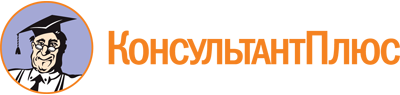 Закон Томской области от 11.10.2013 N 176-ОЗ
(ред. от 11.04.2022)
"О разграничении полномочий органов государственной власти Томской области в области государственного регулирования торговой деятельности"
(принят постановлением Законодательной Думы Томской области от 26.09.2013 N 1464)Документ предоставлен КонсультантПлюс

www.consultant.ru

Дата сохранения: 24.10.2022
 11 октября 2013 годаN 176-ОЗСписок изменяющих документов(в ред. Законов Томской областиот 14.04.2014 N 50-ОЗ, от 05.12.2016 N 146-ОЗ, от 11.04.2022 N 17-ОЗ)